Муниципальное бюджетное общеобразовательное учреждение средняя общеобразовательная школа № 20 Сулукского  сельского поселения Верхнебуреинского муниципального района Хабаровского краяТема: «Юный пешеход»                                                                                 Мероприятие подготовил                                                                                      учитель начальных классов                                                                                                    Шикунова Ксения Васильевна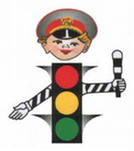 П.Сулук2013г Цель: Пропаганда правил дорожного движения среди учащихся, предупреждение детского дорожно-транспортного травматизма, проверка и закрепление навыков безопасного поведения детей на улицах.Задачи:
• Образовательные: 
активизация интереса к предмету через игровую деятельность; 
формирование умений применять полученные знания в нестандартной ситуации; 
формирование умений выбирать рациональные способы выполнения работы; 
закрепление правил дорожного движения; 
формирование умений коллективной работы. 
• Воспитательные: 
воспитать систему взглядов на окружающий мир; 
воспитать способность следовать нормам поведения; 
воспитать нормы социального поведения детей; 
воспитать уважительное отношение к предмету. 
• Развивающие: 
развитие речи, мышления, памяти; 
развитие сенсорной и эмоционально-волевой сфер личности; 
развитие навыков определения опасных дорожных зон и ситуаций; 
развитие умственной деятельности, способности наблюдать, делать выводы, проверять результаты. Формирование УУД1. ПознавательныеУмение строить высказыванияУмение формулировать проблемуОвладевание логическими операциями(сравнение,классификация,анализ,синтез)Поиск информации2. РегулятивныеУмение ставить перед собой цельПланирование и прогнозирование ситуацииНахожде6ие способов преодоления жизненных проблем.3.ЛичностныеУмение сосуществовать с другими людьми (с одноклассниками)Умение сопереживатьУмение оказывать взаимопомощьУмение проявлять отзывчивость4.  КоммуникативныеУмение взаимодействовать в социумеУмение вступать в диалогУчитывать мнение собеседникаУбеждать или соглашаться с оппонентомОборудование и материалы для занятия:Макет светофора, интерактивная доска, презентацияХод мероприятияУчитель. Мы все живем сегодня в век скоростей, в век научно-технического прогресса. По современным дорогам мчатся быстроходные автомобили, в воздухе летят сверхзвуковые лайнеры и космические корабли, по морям и океанам плывут быстроходные суда. Все вокруг торопятся, спешат.	Одна секунда…. Много это или мало? Для пешехода одна секунда -  пустяк, шаг шагнуть. А для водителя секунда – вещь весьма серьезная. За 1 секунду машина,  идущая со скоростью , проезжает больше , а со скоростью  – 22м.	Как порой бывает машина совсем близко, а мы перебегаем дорогу. Нам и невдомек, что водитель не успеет вовремя остановиться. Автомобиль движется юзом даже тогда, когда нажаты тормоза. А на ледяной дороге машина остановится только через400 метров. Помните об этом! На дорогах, где есть транспорт, шутки плохи.     Знания Правил дорожного движения - залог безопасности на дорогах. Сейчас я проверю, какие вы внимательные  пешеходы и готовы ли вы к игре, проведем разминку.1.Разминка:Я вам задаю вопрос, а вы отвечаете «да» или «нет».
- Что хотите - говорите, в море сладкая вода? (Нет) 
- Что хотите - говорите, красный свет - проезда нет? (Да) 
- Что хотите - говорите, каждый раз, идя домой, играем мы на мостовой? (Нет) 
- Что хотите - говорите, но если очень вы спешите, то перед транспортом бежите? (Нет) 
- Что хотите - говорите, мы всегда идем вперед только там, где переход? (Да) 
- Что хотите - говорите, мы бежим вперед так скоро, что не видим светофора? (Нет) 
- Что хотите - говорите, на знаке «здесь проезда нет» нарисован человек? (Нет) - Что хотите - говорите, на круглых знаках красный цвет означает «здесь запрет»? (Да)Машин на дорогах становится всё больше и больше. Но автомобиль наградил человека не только удобствами – он может стать причиной несчастий. Чтобы этого не произошло нужно знать дорожные знаки и водителям и пешеходам.    2. Игра: « Говорящие знаки» ( слайд 2-7)    1. Я хочу спросить про знак. Нарисован он вот так:В треугольнике ребятаСо всех ног бегут куда-то. («Дети»)2.Знак висит у переезда:  Беззаботности нет места.               Тут шлагбаум не положен,   Буду очень осторожен ( Паровоз)3. Чудо-конь – велосипед.       Можно ехать или нет?       Странный этот синий знак.     Не понять его никак! ( Велосипедная дорожка)4. Форма странная у знака.            Больше нет таких, ребята!           Не квадрат он и не круг,                А машины встали вдруг.( Движение без остановки запрещено)5. Тормози скорей, шофер!       Можно врезаться в забор!       Кто нам путь загородил          И дорогу перекрыл? ( Железнодорожный переезд со шлагбаумом)6. Если ты спешишь в пути через улицу пройти,     Там иди, где весь народ, там, где знак ….( Пешеходный переход) Учитель: Чтобы перейти улицу, как положено на зеленый свет, надо подождать всего 30-35 секунд. Если кто-то захочет сэкономить эти секунды, то может поплатиться своим здоровьем или даже жизнью. ( слайд 8-9)3.Игра «Найди нарушителей»Посмотри внимательно на картинку. Кто из пешеходов и водителей нарушает Правила дорожного движения? Нарушителей обведи красным карандашом.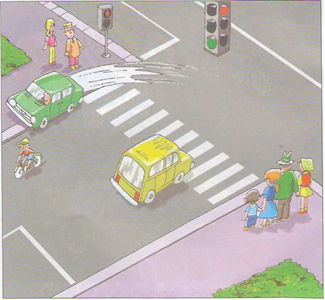 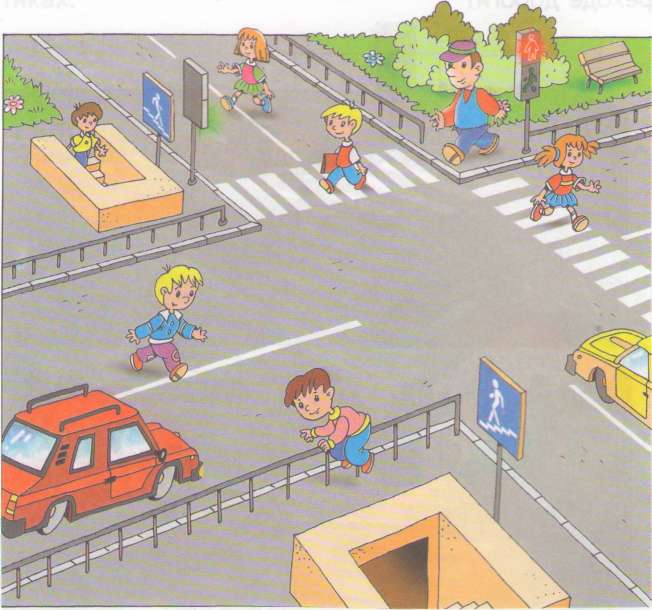 4.  Игра "Разрешается – запрещается” 

- Играть на мостовой…(запрещается) 
- Переходить улицы при зелёном сигнале светофора…(разрешается) 
- Перебегать улицу перед близко идущим транспортом…(запрещается) 
- Идти толпой по тротуару…(разрешается) 
- Переходить улицу по подземному переходу…(разрешается) 
- Переходить улицу при жёлтом сигнале светофора…(запрещается) 
- Помогать старикам и старушкам переходить улицу…(разрешается) 
- Велосипедистам цепляться за проезжие машины…(запрещается) 
- Выбегать на проезжую часть дороги…(запрещается) 
- Кататься на велосипеде, не держась за руль…(запрещается) 
5. Определи знак ( слайд 10)Поставь нужные цифры в квадратиках с названиями дорожных знаков.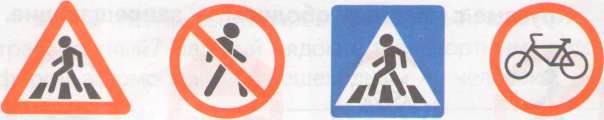            1                                     2                                 3                                  4 -   Движение пешеходов запрещено   -   Движение на велосипедах запрещено -   Пешеходный переход (знак для пешеходов) -   Пешеходный переход (знак для водителей)6. Выбери правильный путь движения ( слайд 11)Мальчик стоит и смотрит на схему дороги. Помоги ему безопасно дойти:1. до дома, где живёт его друг;2. от дома друга до парка;3. от парка до магазина;4. от магазина до дома, где живёт мальчик. Изобрази его путь стрелками разного цвета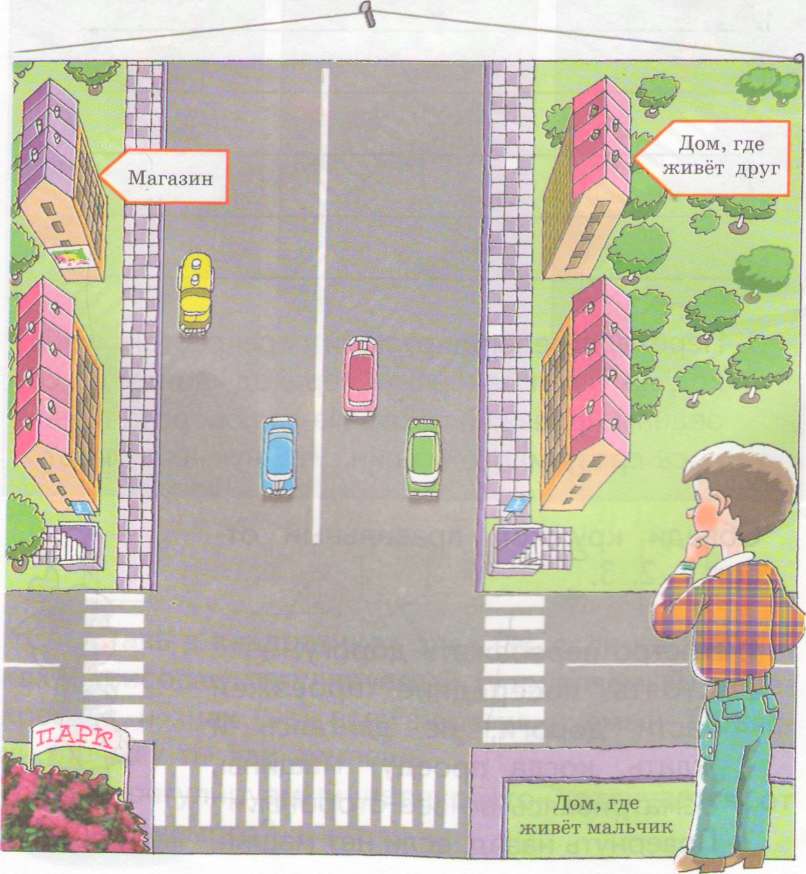 7. Викторина « Правила дорожного движения». 
1. В каком порядке расположены сигналы светофора сверху вниз? (красный, желтый, зелёный) 
2. Что обозначает красный свет светофора? (стоп) 
3. Что обозначает желтый свет светофора? ( внимание) 
4. Что обозначает зелёный свет светофора? (иди) 
5. Человек, совершающий пешком движение по улице.(пешеход) 
6. С какого возраста дети могут ездить на велосипеде по шоссе? (с 14 лет) 
7. Номер телефона скорой помощи. (03) 
8. Обозначенное место для перехода проезжей части улицы.(переход) Учитель: Молодцы, ребята! Ребята, закон улиц и дорог, который называется «Правила дорожного движения», - строгий. Он не прощает, если пешеход идет по улице, как ему вздумается, не соблюдая правил. Но  это закон очень добрый – он охраняет от страшного несчастья, бережет жизни людей. ПДД очень важны. Знать их должен каждый взрослый и каждый ребенок. Не нарушайте их, тогда у вас не будет несчастных случаев на дорогах, и вы вырастите крепкими и здоровыми. 	Список использованной литературы1.Дорожная безопасность. Учебная книжка-тетрадь. – Издательский дом «Третий рим» – М.: 2005 г.2.Правила дорожного движения Российской Федерации. - М: ООО «ИДТР», 2013.- 64 с.3.Иллюстрации: Дорожная безопасность. Учебная книжка-тетрадь. – Издательский дом «Третий рим» – М.: 2005 г.4.Дорожные знаки: Правила дорожного движения Российской Федерации. - М: ООО «ИДТР», 2013.- 64 с.